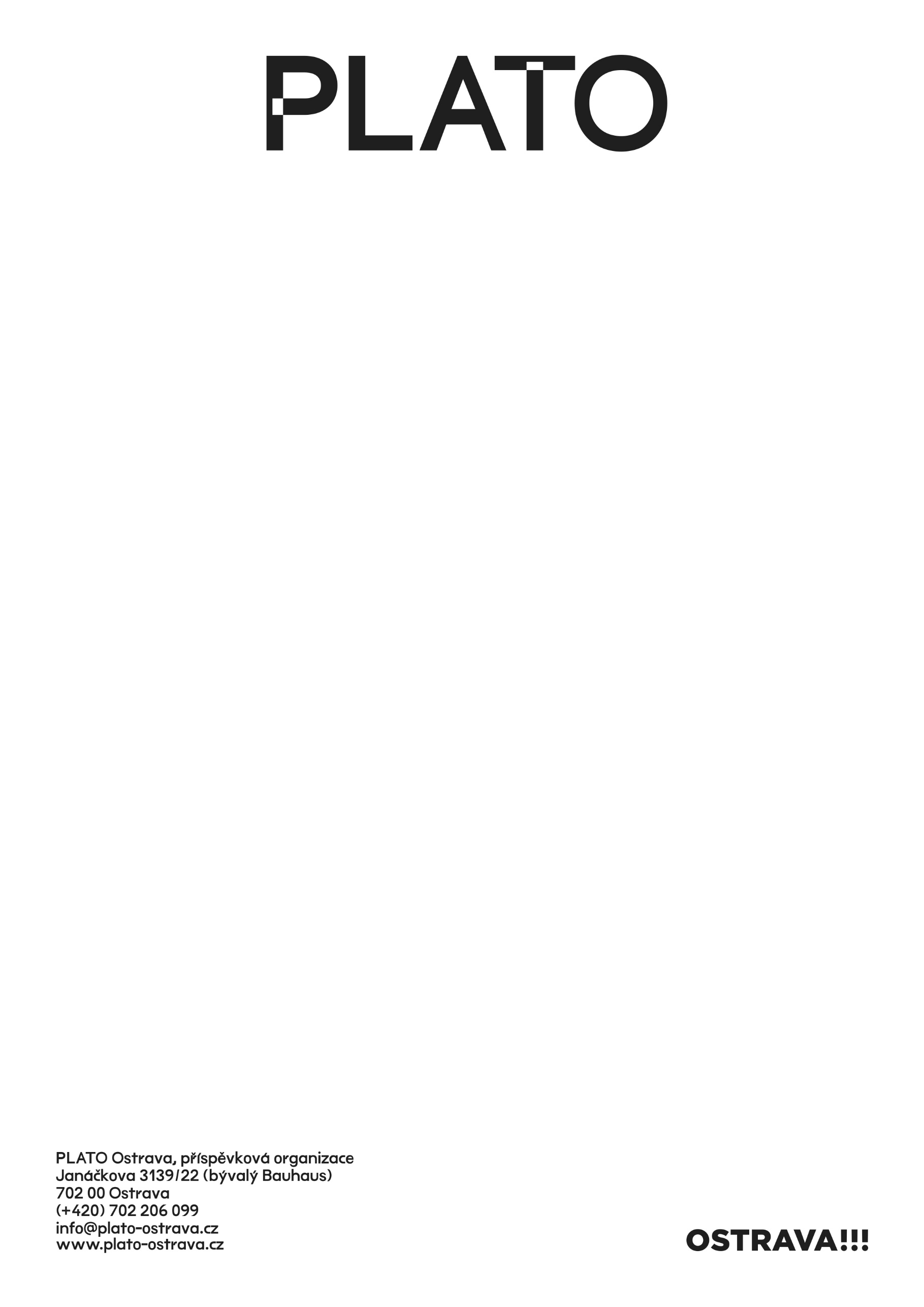 Experimentální fyzika 2018PřihláškaPrvní pololetí 20.9. – 20.12.2018 / 1000 KčDruhé pololetí 4.1. – 13.6.2019 / 1100 KčJméno dítěte:Věk:						Rodné číslo:Bydliště:Pojištěné u:Zákonný zástupce dítěte / jméno a příjmení:Telefonní kontakty (prosíme, ideálně dva):E-mail: Kdo bude dítě z kroužku vyzvedávat: Kdy bylo uhrazené kurzovné:Vyplněnou přihlášku prosím pošlete na info@plato-ostrava.cz. Dítě je závazně přihlášeno a termín mu rezervován až po připsání částky 1000,- Kč (první pololetí 20.9. – 20.12. 2018) / 1100 Kč (druhé pololetí 4.1. – 13.6.2019) na účet 115-2926620237/0100, Komerční banka. Jako variabilní symbol prosím uveďte prvních šest čísel rodného čísla dítěte. Přihlášku je nutné odevzdat společně s platbou.Za cestu do kroužku a zpět berou zodpovědnost rodiče. Rodiče potvrzují, že dítě je zdravé a nemá skryté zdravotní potíže. Rodiče berou plnou zodpovědnost za problémy, které by mohly vzniknout zamlčením informací. Odhlásit z kroužku je možné dítě pouze písemně.Pokud si nepřejete, aby fotografie Vašeho dítěte byly příp. zveřejněny na webových stránkách galerie, na profilu na Facebooku nebo v jiných propagačních materiálech, napište zde NE: ………Ochrana osobních údajů (GDPR) se řídí dle příslušné směrnice,  k dispozici v infopointu PLATO nebo na www.plato-ostrava.cz.V …………………… dne ……….		Podpis zákonného zástupce: ……………………………………………